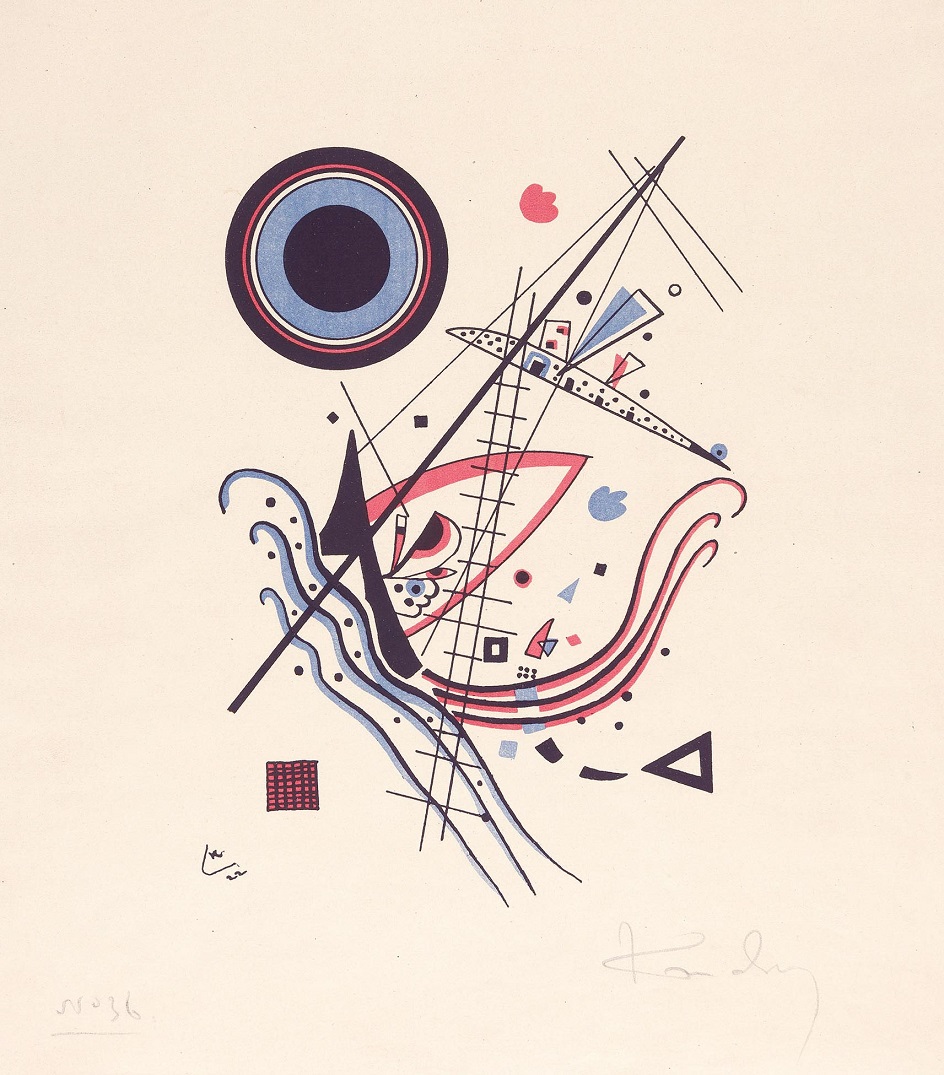 Кредитование МСП: успеть до роста ставокКраткий аналитический обзор по итогам 10 месяцев 2021 года подготовлен Фондом содействия кредитованию малого бизнеса Москвы и аналитическим центром «БизнесДром»Москва 2021РезюмеКредитование малого и среднего бизнеса по итогам 10 месяцев 2021 года сохраняет двузначные темпы прироста: выдано 8,3 трлн рублей, что на 37% больше, чем за аналогичный период годом ранее. Концентрация выдачи кредитов МСП сохраняется: 83% всех выдач приходится на ТОП-30 банков. Один из драйвером динамики – увеличение ключевой ставки до 8,5% годовых. Предприниматели торопились нарастить объем кредитования, пока ставки по кредитам не выросли вслед за ключевой. Потребность в кредитах также подогревалась инфляционным ростом цен на сырье и материалы.Кредитный портфель МСП на 01.11.2021 составил 6,9 трлн рублей, увеличившись за сентябрь на 242 млрд рублей. Доля просроченной задолженности продолжает постепенно снижаться: на 01.11.2021 уровень просроченной задолженности составил 8,9%. При этом доля заемщиков, имеющих просроченную задолженность выросла за год на 2,5 п.п.: на 01.11.2021 просроченная задолженность есть у 35,1 тыс. заемщиков (8,9% от общего числа заемщиков, имеющих кредиты). За год число МСП, имеющих просроченную задолженность, увеличилось на 5,6 тыс. МСП.По данным Реестра ФНС, сегмент МСП сокращается: на 10.12.2021 в РФ 5,8 млн МСП, где трудятся  14,6 млн человек, из них в Москве 769,4 тыс. субъектов МСП (13%). Для сравнения в начале 2021 года в РФ было 5,7 млн субъектов с числом сотрудников 15,5 млн человек. При этом доля проникновения инструментов кредитования в МСП показала тренд на снижение: на 01.12.2021 задолженность по кредитам была у 364,2 тысяч МСП – 6,2% от общего числа МСП, в то время как на 01.01.2021 составляла 8,2%. При уменьшении числа заемщиков доля тех, у кого есть займы с просрочкой, выросла за период январь-октябрь 2021 года: с 29,9 тысяч субъектов до 35 тысяч, т.е. с 6,4% до 8,9%. Банк России отметил, что больший интерес к  госпрограммам поддержки проявили субъекты МСП, у которых за год до начала пандемии не было задолженности по кредитам. Это может косвенно указывать на то, что кредиты получали компании, которые в обычной ситуации полагаются на собственные ресурсы, но остро нуждались в финансировании во время пандемии.Среди действующих мер поддержки активно пользуется спросом программа ФОТ 3.0. Первый ее этап был в период с 9 марта по 1 июля 2021 года, для компаний ранее получивших такой кредит, период погашения увеличился с 6 до 12 месяцев, ежемесячные платежи стали меньше. По данным Министерства экономических дел РФ на 24.06.21 было выдано около 14 тыс. кредитов на общую сумму 34,6 млрд рублей. Актуальных официальных данных к сожалению не было опубликовано. Второй этап программы запущен с 1 ноября по 30 декабря, было выделено 22 млрд рублей на льготные кредиты по ставке 3% годовых. Заявки по программе принимают в 35 банках от компаний 17 пострадавших отраслей. Главное условие такого кредита: заемщик должен сохранить число сотрудников не менее 90%, по среднесписочной численности на июнь 2021 года. 75% суммы таких льготных кредитов по ФОТ 3.0 обеспечено гарантиями ВЭБ, так указано на сайте Правительства РФ. В 2022 году Правительство выделит дополнительно около 500 млн рублей на программу льготного кредитования малого и среднего бизнеса из приоритетных отраслей.В Москве за 10 месяцев было выдано почти 2 трлн рублей, что на 65% превышает показатели прошлого года. Кредитный портфель МСП в Москве с начала года вырос на 27% и на 01.11.21 составил 1,9 трлн рублей. Доля Москвы в общем кредитном портфеле МСП в России выросла до 27,8%. В дополнение к федеральным здесь действуют значимые собственные программы поддержки кредитования. На 22.12.2021 объем кредитов МСП под поручительства Московского гарантийного фонда составил 30,8 млрд рублей (+ 42% к аналогичному периоду 2020). Запущена в 2020 и продлена в 2021 году программа льготных кредитов с компенсацией за счет субсидии до 8% ставки для приоритетных отраслей – по ней 19 тысяч МСП получили 140 млрд рублей льготных кредитов. В декабре 2021 г. Правительство Москвы и Сбербанк запустили программу кредитования стартапов возрастом до 1 года, где 70% кредита покроет поручительство Московского гарантийного фонда и 30% в случае дефолта Москва покроет за счет субсидии. Планируемый объем поручительств и (или) независимых гарантий в целом по всем региональным гарантийным организациям (РГО) на 2021 год составлял 48,4 млрд рублей, за первые три квартала 2021 года план уже перевыполнен на 21%: поручительства и гарантии РГО выданы в объеме 58,7 млрд рублей, благодаря которым предприниматели привлекли на 42% больше, чем за этот период в 2020 году: 157,4 млрд рублей (годом ранее 110,8 млрд рублей).Для увеличения проникновения  гарантийной поддержки на рынке кредитования МСП  необходимо докапитализировать РГО, распространить пилотную практику субсидирования выплат на все РГО. В 2021 году на федеральном уровне Корпорация МСП запустила механизм зонтичных гарантий, которые призваны в разы нарастить гарантийную поддержку, этот инструмент пока не могут применять РГО, требуется изменение законодательства.По итогам 10 месяцев выдачи кредитов МСП в целом по России уже превысили показатели на конец 2020 года. При сохранении тенденции по итогам 2021 года будет выдано свыше 9 трлн рублей кредитов МСП, из них свыше 2 трлн в Москве. Уровень просроченной задолженности на 01.01.2022 будет на уровне 9–9,5%, в основном за счет увеличения кредитного портфеля и преобладания в кредитном портфеле МСП льготных кредитов. Кредитование МСП: обновляя рекордыСогласно исследованию «ОПОРЫ РОССИИ» и ПСБ в рамках индекса RSBI, малый и средний бизнес демонстрирует неуверенность на фоне меняющихся эпидемиологических и экономических условий, что вызвано в первую очередь значительным падением как фактических, так и ожидаемых показателей выручки. Перебои в поставках, рост цен на комплектующие и логистику оказывали негативное влияние на выручку предпринимателей и их ожидания от продаж в будущем. При этом выдачи кредитов в ноябре были практически на рекордном уровне. В основном кредиты выдаются на развитие, расширение производства. В ноябре 22% опрошенных предпринимателей заявили о росте инвестиций в бизнес, доля МСБ, которые планируют расширять инвестиции в бизнес, снизилась в ноябре на 3% до 24%, Объем выдач по итогам 10 месяцев 2021 года составил 8,3 трлн рублей (на 37% больше, чем за аналогичный период годом ранее). Из них 83% (6,9 трлн рублей) – выдано топ-30 банками. Прирост выдач этими банками составил 73% относительно аналогичного периода прошлого года. Просроченная задолженность все ниже, портфель - большеКредитный портфель МСП продолжил рост: на 01.11.2021 он составил 6,9 трлн рублей, увеличившись за сентябрь на 242 млрд рублей и превысив предыдущий рекорд. Годовой темп прироста задолженности по кредитам субъектам МСП на 01.11.2021 составил 24,2%. Доля МСП в общем кредитном портфеле банков увеличилась до 10,5%.Тренд на снижение доли просрочки в портфелях продолжается: на 01.11.2021 уровень просроченной задолженности составил 8,9% - минимальное значение за последние 5 лет (годом ранее – 11,3%). Она остается выше аналогичного показателя по кредитам юрлицам, не являющимся субъектами МСП (на 01.11.2021 – 6,2%). Снижение просроченной задолженности МСП происходит в основном за счет банков топ-30, на которых приходится 84% всего кредитного портфеля МСП, просроченная задолженность МСП в них продолжила снижение, начатое в прошлом году, и составила 5,7%. В банках вне топ-30 уровень просроченной задолженности сохраняется в диапазоне 25–26%. На 01.11.2021 просроченная задолженность есть у 35,1 тыс. заемщиков (8,9% от общего числа заемщиков имеющих кредиты). Годом ранее просроченную задолженность имели 29,4 тыс. предпринимателей (6,4% от общего числа заемщиков).По данным Реестра ФНС, сегмент МСП сокращается: на 10.12.2021 в РФ 5,8 млн МСП, где трудятся  14,6 млн человек, из них в Москве 769,4 тыс. субъектов МСП (13%). Для сравнения в начале 2021 года в РФ было 5,7 млн субъектов с числом сотрудников 15,5 млн человек. При этом доля проникновения инструментов кредитования в МСП показала тренд на снижение: на 01.12.2021 задолженность по кредитам была у 364,2 тысяч МСП – 6,2% от общего числа МСП, в то время как на 01.01.2021 составляла 8,2%. Для сравнения на 01.12.2019 она была 4,6% (график №10). Однако, при уменьшении числа заемщиков доля тех, у кого есть займы с просрочкой, выросла за период январь-октябрь 2021 года: с 29,9 тысяч субъектов до 35 тысяч, т.е. с 6,4% до 8,9%.Рост выдач в столице опережает общероссийскийЗа 10 месяцев 2021 года в Москве выдано почти 2 трлн рублей (прирост 65% относительно аналогичного периода в 2020 году). Объемы кредитования в Москве превысили допандемийный уровень на 13%. Доля выдач новых кредитов в общем объеме выдач в России – 23,5%. В октябре доля Москвы превысила 26%. Всего в столице зарегистрировано около 750 тыс. МСП.Кредитный портфель МСП в Москве с начала года вырос на 27% и на 01.11.21 составил 1,9 трлн рублей. Доля Москвы в общем кредитном портфеле приближается к 30% (27,8%, на 01.11.2021).В Москве отмечается высокий уровень качества портфеля – доля просрочки в портфеле кредитов МСП с начала года значительно уменьшилась с 16,4% до 11,6%. Вклад в расширение кредитования МСП вносят программы поддержки, запущенные Правительством Москвы в дополнение к общефедеральным программам:- Льготные кредиты для приоритетных отраслей  на сумму до 100 млн рублей, где городская субсидия компенсирует банкам-партнерам до 8% ставки.- Для компаний с численностью сотрудников более 250 человек и годовой выручкой до 2 млрд рублей (культура, общественное питание, бытовые услуги, досуг и развлечения, организация мероприятий, физкультура и спорт) Москва осенью 2021 года запустила программу субсидирования до 4% от годовой ставки по кредиту, итоговая ставка для предпринимателей не выше 6% годовых. Максимальная сумма займа — до 500 миллионов рублей. Срок субсидирования — один год. Первым к программе присоединился Сбербанк, количество банков-партнеров будет постепенно увеличиваться.- Поддержка Московского гарантийного фонда при нехватке собственного обеспечения у предпринимателя по кредиту фонд покрывает поручительством до 70% суммы, работает с 70-ю кредиторами.  За неполные 12 месяцев 2021 года Фонд выдал на 70% больше поручительств по кредитам, чем в 2020 году, что коррелирует с общемосковской тенденцией кредитования, а в абсолютном выражении финансирование МСП под поручительства фонда составило 30,8 млрд рублей, что на 40% больше аналогичного периода 2020 года. В настоящее время половину поручительств фонд выдает по льготным кредитам в рамках федеральных и московских программ.- В декабре 2021 года Правительство Москвы запустило новую программу льготного кредитования начинающих предпринимателей, к которой уже присоединились Сбербанк и Банк «Открытие»: максимальная сумма кредита составит 5 млн рублей на срок до трех лет, в качестве обеспечения по кредиту 70% будет покрывать поручительство фонда, а оставшиеся 30% в случае дефолта закроет субсидия столичного правительства.С помощью поддержки столичные малые и средние предприятия из перечня отраслей, признанных наиболее пострадавшими, превысили показатели осени 2019 года. Их оборот за сентябрь — ноябрь 2021 года составил 421,9 миллиарда рублей, превысив на 26% докризисный уровень.Для развития гарантийной поддержки нужно изменение законодательстваОдна из мер поддержки, помогающая предпринимателям привлекать финансирование в банках – поручительство гарантийных организаций. Общий фактический показатель НГС по объему гарантийной поддержки МСП, самозанятых граждан в 2020 году составил 181,2 млрд рублей для 9 213 субъектов МСП и самозанятых граждан, в том числе: гарантии и поручительства Корпорации (93,9 млрд рублей, предоставленные 2 376 субъектам МСП), гарантии АО «МСП Банк» (29,2 млрд рублей, предоставленные 741 субъекту МСП), поручительства РГО (58,1 млрд рублей, предоставленные 6 835 субъектам МСП, что позволило привлечь в кредитных организациях свыше 162,8 млрд рублей). Планируемый объем поручительств и (или) независимых гарантий РГО на 2021 год составлял 48,4 млрд рублей, за первые три квартала 2021 года план уже перевыполнен на 21%: размер выданных поручительств и (или) независимых гарантий РГО составил 58,7 млрд рублей, благодаря которым предпринимателями привлечено на 42% больше, чем за этот период в 2020 году: 157,4 млрд рублей (годом ранее 110,8 млрд рублей).В стране в каждом регионе действуют гарантийные фонды, однако пока в целом при текущем уровне капитализации гарантийной системы ее проникновение в кредитный рынок все еще не велико. Изменить ситуацию могут, так называемые, портфельные или зонтичные поручительства. Осенью 2021 года Корпорация МСП запустила систему зонтичного гарантирования портфелей банков, которое предполагает покрытие по всему портфелю ряда коммерческих банков и предприятий МСП без детального анализа каждого отдельного заемщика-получателя поддержки. Поручительство будет выпускаться автоматически путем предоставления реестра заемщиков и покрывать весь портфель или часть портфеля. Это позволит существенно увеличить скорость выдачи гарантий и покрытие портфелей МСП. На Международной неделе бизнеса генеральный директор Корпорации МСП Александр Исаевич отметил: «По этой программе выдано порядка 13 миллиардов рублей, средний чек - 10 миллионов, ставка - 10,1%. Благодаря поручительству Корпорации МСП каждый пятый кредит получают предприниматели, которые до этого не могли финансироваться в банках». Следующим шагом, вероятно, должно стать применение зонтичных поручительств и региональными гарантийными организациями, для этого требуются корректировки законодательства. Для наращивания гарантийной поддержки также необходимо докапитализировать РГО, распространить пилотную практику субсидирования выплат на все РГО, применять в РГО «зонтичные» или портфельные поручительства.Благодаря нацпроекту финансовую поддержку в виде льготных кредитов, грантов, зонтичных гарантий и поручительств могут в любое время получить предприниматели из различных сфер деятельности. Также активно реализуется программа льготного кредитования ФОТ 3.0. Она направлена на поддержание занятости на предприятиях, наиболее пострадавших от введения ограничительных мер. С 15 ноября также начались выплаты грантов в размере МРОТ. Отдельно стоит отметить, что программы поддержки работают на интересы некрупного бизнеса. «Наибольший объем запрашивают малые (почти 50%) и микро- (почти 40%) предприятия, а средний чек одобренных кредитов составляет 2,5 млн рублей» — отметила замминистра экономического развития Татьяна Илюшникова.Среди действующих мер поддержки активно пользуется спросом программа ФОТ 3.0. Первый ее этап был в период с 9 марта по 1 июля 2021 года, для компаний ранее получивших такой кредит, период погашения увеличился с 6 до 12 месяцев, ежемесячные платежи стали меньше. Второй этап программы запущен с 1 ноября по 30 декабря, было выделено 22 млрд рублей на льготные кредиты по ставке 3% годовых. Заявки по программе принимают в 35-ти банках от компаний 17-ти пострадавших отраслей. Главное условие такого кредита: заемщик должен сохранить число сотрудников не менее 90%, по среднесписочной численности на июнь 2021 года. Согласно информации на сайте Правительства РФ, 75% суммы таких льготных кредитов по ФОТ 3.0 обеспечено гарантиями ВЭБ.В 2022 году Правительство выделит дополнительно около 500 млн рублей на программу льготного кредитования малого и среднего бизнеса из приоритетных отраслей, сообщил премьер-министр РФ Михаил Мишустин.Банк России оценил эффективность мер поддержки МСП в период с апреля 2020 года по март 2021 года. Больший интерес к  госпрограммам поддержки субъекты МСП, у которых за год до начала пандемии не было задолженности по кредитам. За анализируемый период доля выдач кредитов по госпрограммам в общем объеме кредитования по таким заемщикам составила 40% с максимальным значением 66% в июле 2020 года. Это может косвенно указывать на то, что кредиты получили компании, которые в обычной ситуации полагаются на собственные ресурсы, но остро нуждались в финансировании во время пандемии. Среди «старых» заемщиков – субъектов МСП доля выдач по госпрограммам составила всего 10% (достигая 14,5% в августе 2020 г.).Возросшая неопределенность, связанная с пандемией, проявлялась в более осторожной политике банков и их клиентов. В частности, заметно сократилось кредитование компаний на рыночных условиях (вне госпрограмм): с апреля по ноябрь 2020 г. объем предоставленных кредитов вне госпрограмм был на 25% ниже, чем годом ранее. В этот период поддержку кредитованию оказали госпрограммы, на долю которых с начала пандемии пришлось около 21,4% выдач против 8,1% годом ранее. Наибольший вклад в  поддержку кредитования МСП внесла «Программа 8,5», по  которой было выдано более 1,3 трлн рублей с апреля 2020 года по март 2021 года. При этом пользователи программ продемонстрировали большую кредитную устойчивость, чем портфель МСП в среднем, что также может говорить о положительном эффекте программ поддержки и о том, что поддержку получили нуждающиеся в ней субъекты МСП.ПРИЛОЖЕНИЕГрафик 1. Объем кредитов, предоставленных субъектам МСП (трлн рублей)Источник: Фонд содействия кредитованию малого бизнеса Москвы по данным Банка РоссииГрафик 2. Количество выданных кредитов МСП, тыс.Источник: Фонд содействия кредитованию малого бизнеса Москвы по данным Банка РоссииГрафик 3. Кредитный портфель банков в сегменте МСП (трлн рублей) и просроченная задолженность (%)Источник: Фонд содействия кредитованию малого бизнеса Москвы по данным Банка РоссииГрафик 4. Уровень просроченной задолженности по кредитам МСП, крупному бизнесу, физлицамИсточник: Фонд содействия кредитованию малого бизнеса Москвы по данным Банка РоссииГрафик 5. Уровень просроченной задолженности по кредитам МСП в ТОП-30 банках по активам и вне ТОП-30Источник: Фонд содействия кредитованию малого бизнеса Москвы по данным Банка РоссииГрафик 6. Доля кредитов МСП, крупного бизнеса и физлиц в кредитном портфеле банковИсточник: Фонд содействия кредитованию малого бизнеса Москвы по данным Банка РоссииГрафик 7. Доля кредитов МСП, выданных в топ-30 банках Источник: Фонд содействия кредитованию малого бизнеса Москвы по данным Банка РоссииГрафик 8. Объем кредитов, предоставленных в Москве, трлн рублей (накопительный итог)Источник: Фонд содействия кредитованию малого бизнеса Москвы по данным Банка РоссииГрафик 9. Доля Москвы в общероссийских выдачах, %Источник: Фонд содействия кредитованию малого бизнеса Москвы по данным Банка РоссииГрафик 10. Доля МСП, имеющих кредиты (%) и число субъектов МСП (млн)Источник: Фонд содействия кредитованию малого бизнеса Москвы по данным Банка России«СОГЛАСОВАНО»__________________________
А.Э.Купринов исполнительный директор ФСКМБМ«СОГЛАСОВАНО»_______________________А.П.Самиев генеральный директор ООО «БизнесДром»